FICHA DE INSCRIÇÃO  INSTITUTO DE MEDIAÇÃO E ARBITRAGEM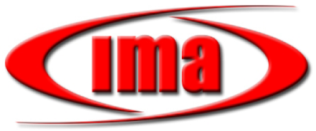 12º CURSO DE CAPACITAÇÃO EM MEDIAÇÃO E ARBITRAGEMNOME DO PARTICIPANTE:Endereço:_______________________________________________________ nº. __________ complemento:________________bairro:__________________Cidade:________________, Estado:______________, CEP:________________Fone: (    )_________________ Cel: (    )_______________________________Email: Favor em letras legíveis! __________________________________________________________________Profissão:_______________________________________________________Área de atuação:__________________________________________________Local onde trabalha: _____________________________________________Acadêmico/curso/período:__________________________________________Você tem alguma condição física/sensorial que nós deveríamos estar cientes? 1ª ETAPA - Valor do investimento: R$ 2.000,00 à vista ou R$ 500,00 na inscrição, mais 4 parcelas iguais de R$ 410,00, com cheques pré-datados. As inscrições só serão consideradas efetivadas se, no mínimo, a parcela de R$ 500,00 estiver paga até o dia 02 de abril.2ª etapa: valor equivalente ao total da etapa anterior e deverá ser contratada separadamente (datas dependem da época da realização).Obs: Desconto de 10% para alunos vinculados ao CREA, CMA-PR, SECOVI,  SENGE, FAS, CORECON, UP, AAT, APEE, IBAPEDATA:SIMNÃOSe afirmativo, qual?COMO TOMOU CONHECIMENTO DO CURSO?